AGENDAACCESS & INCLUSION 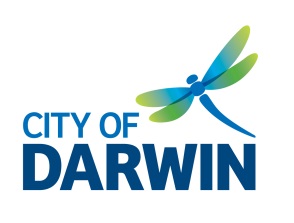 ADVISORY COMMITTEEThursday 4 February 20211.30pm – 3.00pm Casuarina Library Meeting Room & online via WebEx MEMBERSAlderman Robin Knox		City of Darwin Alderman (Remote attendance)Alderman Andrew Arthur	City of Darwin Alderman (Alternate)Martin Blakemore		Community Representative (Chair)Brett Peebles			Community Representative (Deputy Chair)Lynne Strathie			Community RepresentativeKyle Adams			Community RepresentativeSara Braines-Mead		Community RepresentativeTBC	Specialist Representative, Passenger TransportCecilia Chiolero	Specialist Representative, Council on the Ageing Northern Territory (COTA NT)Nicholas McGrath	Specialist Representative, Building Advisory ServicesDaniel Noone	Specialist Representative, National Disability Services Northern Territory (NDS)City of Darwin OfficersLynn Allan			Community Development OfficerMathew Vituci			Senior Capital Works CoordinatorGUESTS/ OBSERVERS      NilWELCOMEAPOLOGIESLiz Reid				Community RepresentativeACKNOWLEDGEMENT OF COUNTRY & PEOPLE IN ATTENDANCE WITH A DISABILITYDECLARATION OF CONFLICT OF INTEREST IN ANY AGENDA ITEMS5. ACCEPTANCE OF PREVIOUS MEETING NOTES – 10 November, 2020 7. BUSINESS ARISING FROM PREVIOUS MINUTES      7.1 Review action list8. GENERAL BUSINESS8.1 Review Access and Equity Fund request – input sought from Committee8.2 Focus areas for remainder of financial year – input sought from CommitteePublic Toilet audit/ accessible toilet mapGeneral municipal-wide access and mobility mapAccessibility advocacy with businessesEmployment, volunteering, and student placements; staff learning and development9.  MEMBERS UPDATE10.  ANY OTHER BUSINESS11. NEXT MEETING Thursday 4 March, 2021, from 1.30pm to 3.00pm at Casuarina Library Meeting RoomSummary of Actions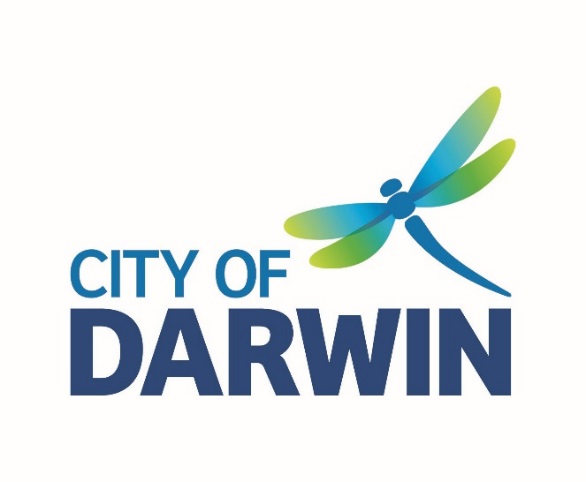 AGENDAAccess and Inclusion Advisory Committee MeetingThursday, 4 February 2021AGENDAAccess and Inclusion Advisory Committee MeetingThursday, 4 February 2021I hereby give notice that an Access and Inclusion Advisory Committee Meeting will be held on:I hereby give notice that an Access and Inclusion Advisory Committee Meeting will be held on:Date:Thursday, 4 February 2021Time:1:30pmLocation:Casuarina Library Meeting Room,17 Bradshaw Terrace, CasuarinaScott WatersChief Executive OfficerScott WatersChief Executive OfficerMeeting ItemNotesStatus02/06/2019Event AccessibilityMembers to send outline of event accessibility concerns to CoD to be raised with event organisers.Ongoing02/06/2019Sector SupportMembers to support events and activities as much as possible. Ongoing25/09/2019MLAK Key SystemCDO to review documentation on PDA’s campaign and MLAK system and seek further guidance on any possible action.Ongoing03/03/2020Project GrantsCommittee investigate and advise Council of any grants that could be applied for to assist in funding recommended projects.Ongoing10/11/2020Building ServicesCDO to investigate with Building Services Council’s role in the application and development process of new buildings relating to disability access standards.Any input from Building Advisory Services?By next meeting10/11/2020Access and Equity FundCDO to investigate viability of establishing a City of Darwin “Access and Equity Fund”.Desktop research complete. Seek further guidance from AIAC on direction/ intent.By next meeting10/11/2020CBD Accessible Parking UpgradeCDO to email CBD accessible parking upgrade design document for the Committee to feedback on.Done10/11/2020Adult Change SpaceCDO to approach NT’s Anti-Discrimination Commissioner, Sally Seivers around MLAK Key approach for adult change space and develop an engagement and education plan for users of adult change space.See notes from email sent to committee on 21/12/20Done10/11/2020Ceiling Fans for Council’s public facilitiesCDO to investigate a project request for installing ceiling fans above BBQs in addition to fans in Exeloos.Done10/11/2020Access and Inclusion Plan Implementation UpdateCDO to email copy of Access and Inclusion Plan implementation update report to Committee.Attached with agenda.Done10/11/2020Mobi-Mat matting UpdateCDO to follow-up on Committee’s request for an out-of-session meeting for further information on the timeframe and delivery of the Mobi-Mat matting project.See notes from email sent to committee on 21/12/20Done10/11/2020Dangerous RoadCDO to follow up with Kyle Adams on the dangerous exit out of The Patch in Leanyer.By next meeting